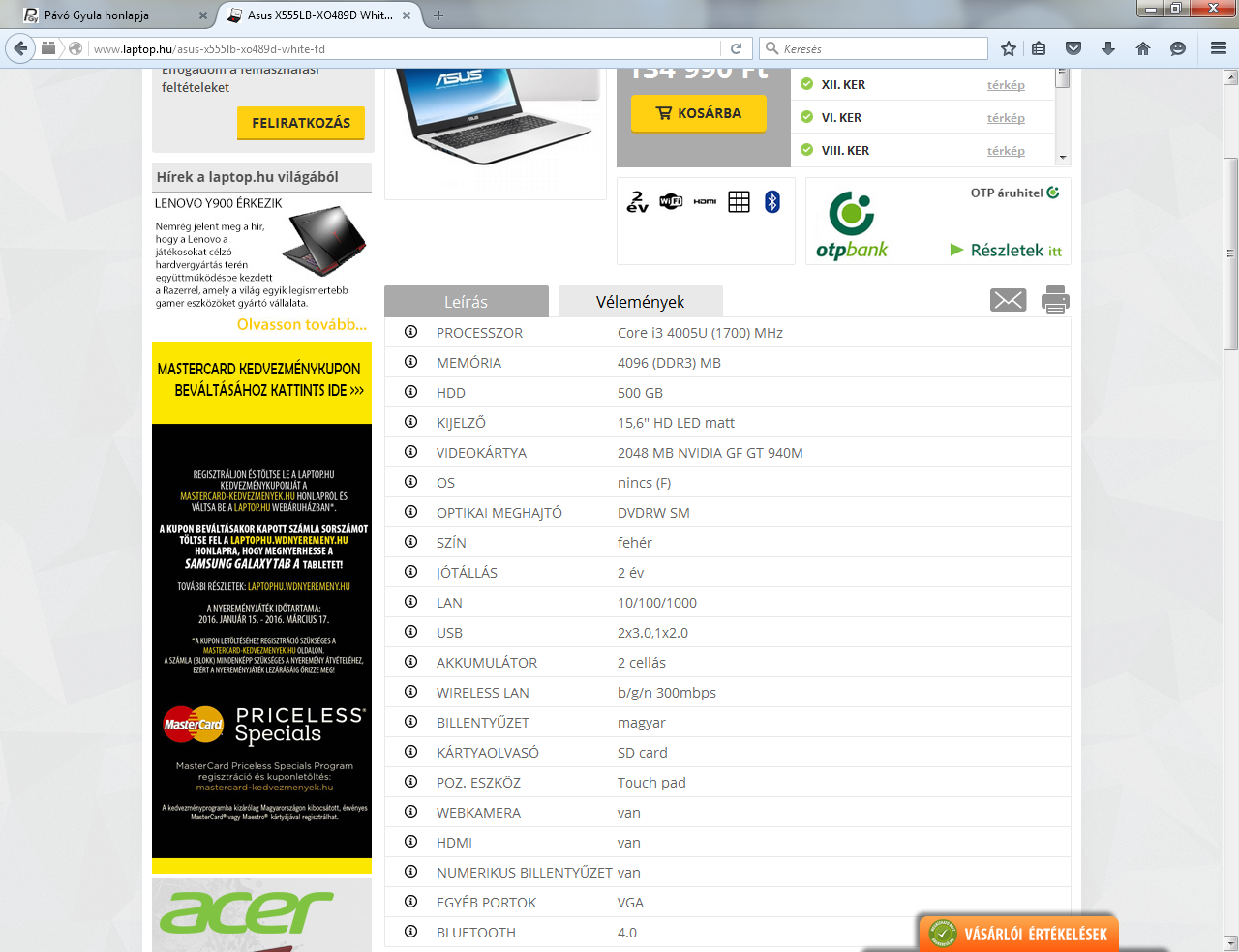 Ára: 134 990 FtA bolt linkje: http://www.laptop.hu/asus-x555lb-xo489d-white-fdMemória: Kingston (KTA-MB1333S/4G) 4GB DDR3 notebook memória, ára: 7290 FtKijelző: 15.6" matt laptop LCD kijelző, LED panel (WXGA), ára: 21 900 FtTárolóegység: Western Digital Caviar Blue 500GB 16MB 7200rpm SATA3 WD5000AAKX, ára: 13 990 FtVideokártya: 